Mail-verzend-webshop verpakkingen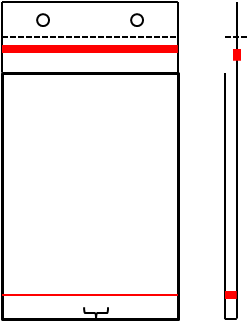 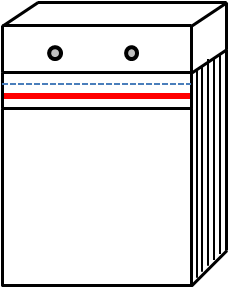 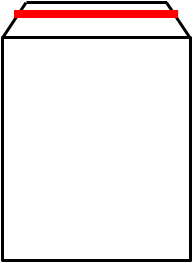 Verzendenvelop		Verzendzak			Ophangzak op blok		met enkele plakstrip		op blok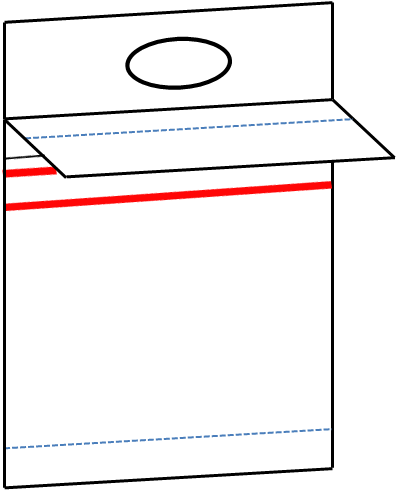 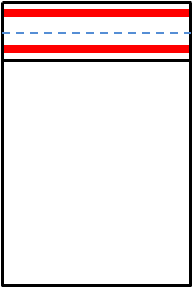 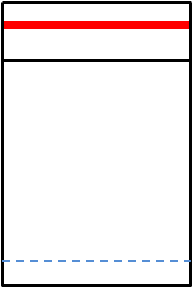 Webshopbag		Retourenvelop			Webshop carrier
enkele klep	met		dubbele plakstrook
en bodemvouw		en afscheurperforatie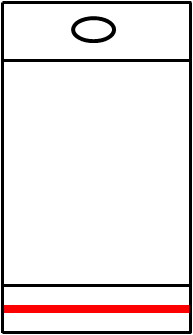 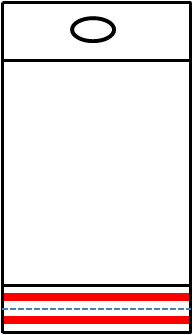 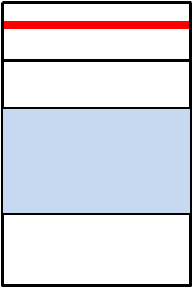 Kangoeroe zak		Carry/webshopbag		Carry/webshopbagvoor plaatsen		met handgreep			met handgreepvan pakbon			onderaan open			en onderaan				zijde met klep			open zijde met				en plakstrip			klep en dubbele plakstrip